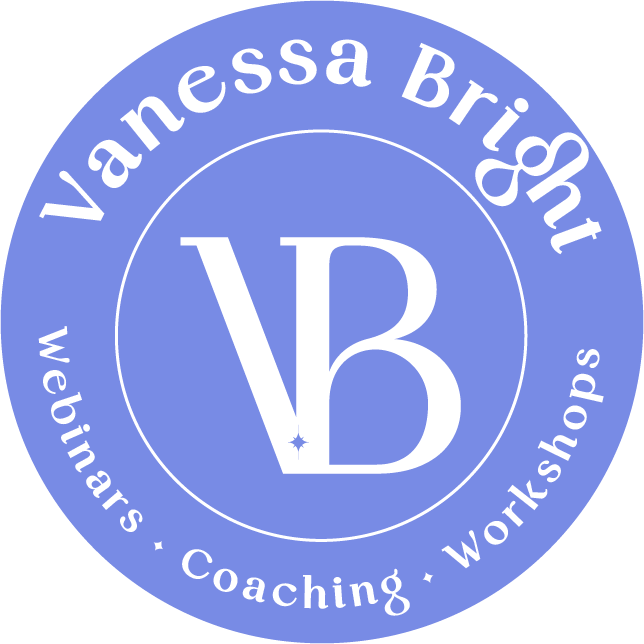 20 Questions Before StartingSo, you’ve got what it takes to be an entrepreneur? Now, ask yourself these 20 questions to make sure you’re thinking about the right key business decisions:Why am I starting a business?What kind of business do I want?Who is my ideal customer?What products or services will my business provide?Am I prepared to spend the time and money needed to get my business started?What differentiates my business idea and the products or services I will provide from others in the market?Where will my business be located?How many employees will I need?What types of suppliers do I need?How much money do I need to get started?Will I need to get a loan?How soon will it take before my products or services are available?How long do I have until I start making a profit?Who is my competition?How will I price my product compared to my competition?How will I set up the legal structure of my business?What taxes do I need to pay?What kind of insurance do I need?How will I manage my business?How will I advertise my business?